Programma Inglese Primo Anno  Sezione: DLA.S. 2012-13Testi: J. L. Soars, Headway Digital, Pre-Intermediate, fourth edition Oxford University PressUnità: 1,2,3,4,5,6,7,8,9,11,12F. Invernizzi, D. Villani, S. Mastrantonio, D.A.Hill, Top Grammar Upgrade,  Helbling LanguagesModuli riferiti alle strutture grammaticali presentate.CONOSCENZEStrutture grammaticaliI tempi: Presente, passato, futuroLe domande: Who does she live with? Where were you born?Parole interrogative: Who….?, Why…?, Whose….?, Which….?, How much….?Present simplePresent continuousHave/have gotPast simplePast continuous(how) much e (how) manysome e anya few, a little, a lot/lots ofsomething / someone / somewhereArticoli: a/an, the, senza articoloCostruzioni verbali:    want/hope to do   like/enjoy doing   looking forward to doing   would like to doIl futuro: going to, will, Present ContinuousWhat … like?Aggettivi comparativi e superlativiAs.....asPresent Perfect:   unfinished past with for and since   indefinite past   ever and neverhave toshouldmustPast PerfectTempi narrativi: Past Simple, Past Continuous Present Perfect ContinuousRipasso dei tempi verbali: presente e passatoFirst conditional: if + willMightFunzioni comunicativeDare informazioni su se stessiUsare espressioni per socializzareParlare di ciò che si possiedeParlare di ciò che piace fareUsare tecniche per sostenere la conversazioneRaccontare una notiziaParlare di dateParlare della propria vita quotidianaParlare del proprio lavoroDescrivere un ristoranteOffrire, accettare, rifiutare cibo e bevandeUsare espressioni per socializzareEsprimere dubbi e incertezzeDire come stiamoChiedere come sta una personaDescrivere un luogoDare suggerimentiParlare di malattieParlare del proprio passatoParlare di possibilitàAree lessicaliVerbi di significato simile: do/make, speak/talkAggettivi e nomi che si abbinanoPreposizioniParole con più di un significatoLe cose che mi piace fareVerbi regolari e irregolariAvverbi Il ciboLe quantitàLessico relativo allo shopping e ai negoziVerbi frasaliLessico relativo alla famigliaI vestitiI materiali dei vestitiSinonimi e contrariLo sportLessico relativo alle malattie ed una visita medicaLessico relativo al viaggiare all’esteroLessico relativo a mestieri e professioniLessico relativo al carattere e alla personalità Lessico relativo alle telefonateParole che si abbinano nome + nome, verbo + nome, avverbo + aggettivoPreposizioni con nomi, aggettivi e verbiPronuncia/d/ /t/ /ɪd/Suoni vocalici-s alla fine di una parolaLe consonantiI dittonghiPronuncia di have/has/hasSuoni vocalici L’accento delle paroleL’accento della fraseI suoni e lo spellingCiviltà e InterculturaUn negozio (Student’s Book pp32–33)Ristoranti in località particolari (Student’s Book pp34–35)La Scozia, il Galles, l’Irlanda (Student’s Book pp252–253)Tre personaggi famosi nella letteratura inglese; Harry Potter, Sherlock Holmes, James Bond (Student’s Book pp254–255)Londra multiculturale (Student’s Book pp50–51)Chatsworth House (Student’s Book pp58–59)Cittadinanza il mondo del lavoro: l’assistente di volo (Student’s Book p26)sviluppare la conoscenza di abitudini tra culture diverse: Londra multiculturale; una strada dove convivono persone di tante nazionalità (Student’s Book p50)Competenze comunicative: parlare del passato, del presente e del futuro. Esprimere la durata delle azioni. Parlare dei propri gusti e abitudini. Esprimere deduzioni, doveri, obblighi e divieti. Fare dei confronti. Esprimere opinioni e preferenze. Comprendere testi in lingua originale. Desumere dal contesto il significato di singole parole sconosciute, riuscendo così a capire il senso del discorso, se l’argomento mi è già noto. Scorrere velocemente brevi testi (per esempio, notizie in breve) e trovare fatti e informazioni importanti (per esempio, chi ha fatto qualcosa e dove). Capire le informazioni più importanti di brevi, semplici pubblicazioni informative. Capire la trama di una storia ben strutturata, riconoscere gli episodi e gli avvenimenti più importanti e spiegarne il motivo. Saper raccontare una storia,  la trama di un film o di un libro. Esprimersi in situazioni quotidiane prevedibili e familiari.Saper scrivere un testo semplice e coerente su temi diversi pertinenti alla sfera dei propri interessi ed esprimere opinioni e idee personali: una cartolina . Saper scrivere lettere personali ad amici o conoscenti, chiedendo o raccontando novità o informando su avvenimenti accaduti: un emailProgramma Conversazione inglese: attività  tese al rinforzo e approfondimento dei contenuti programmati per il primo anno, visione del film in lingua originale con sottotitoli in  inglese “About a Boy”Indicazioni di metodo:L'insegnamento di L2 si è basato su un metodo di lavoro integrato che presuppone l’acquisizione delle quattro abilità comunicative. Il comunicare corretto deve essere sempre al centro del processo di apprendimento. Gli alunni sono sollecitati, attraverso le attività on-line e su testo, alla scoperta guidata. Un procedere metodologico a spirale, dagli argomenti di base fino a quelli più complessi, consentirà di rivedere sistematicamente il materiale linguistico di base (lessico, funzioni, strutture). Con le attività proposte viene favorito il metodo di  auto-apprendimento, se possibile tramite l'utilizzo di strumenti multimediali.Lavoro estivo consigliato per tutti, obbligatorio per studenti con debito e consolidamentoRipasso strutture grammaticali dal testo in adozione:  F. Invernizzi, D. Villani, S. Mastrantonio, D.A.Hill, Top Grammar Upgrade,  Helbling LanguagesCompletamento esercizi su Headway Workbook delle unit non completate.Ripasso e Approfondimento con iTutor e iChecker (previsti nel libro di testo Headway)Dai siti web:http://elt.oup.com/student/headway/preint/?cc=it&selLanguage=it www.agendaweb.orgwww.englishpage.coma4esl.org(livello lower intermediate/medium)  almeno 70 esercizi on line da produrre il giorno di consegna dei lavori estivi o in alternativa Letture consigliate a tutti , obbligatorie per studenti con debito e consolidamentoLetture nella sezione Culture del libro di testo: 3,4,5, 6,7. 8La presentazione orale  avverrà nella seconda lezione di Inglese.Letture consigliate a tuttiUn numero della rivista mensile SPEAK UP (articoli di livello A2)The Canterville Ghost di Oscar Wilde e-book scaricabile free-online da http://www.gutenberg.org/files/14522/14522-h/14522-h.htm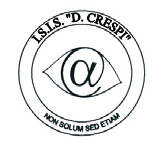 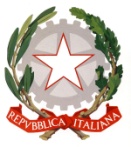 ISTITUTO DI ISTRUZIONE SECONDARIA  “DANIELE CRESPI” Liceo Internazionale Classico e  Linguistico VAPC02701R Liceo delle Scienze Umane VAPM027011Via G. Carducci 4 – 21052 BUSTO ARSIZIO (VA) www.liceocrespi.it-Tel. 0331 633256 - Fax 0331 674770 - E-mail: lccrespi@tin.itC.F. 81009350125 – Cod.Min. VAIS02700D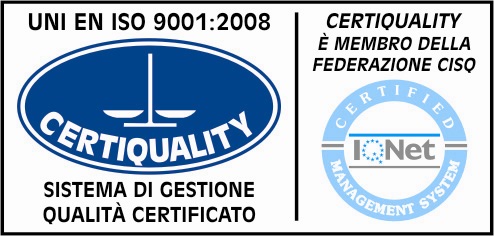 CertINT® 2012